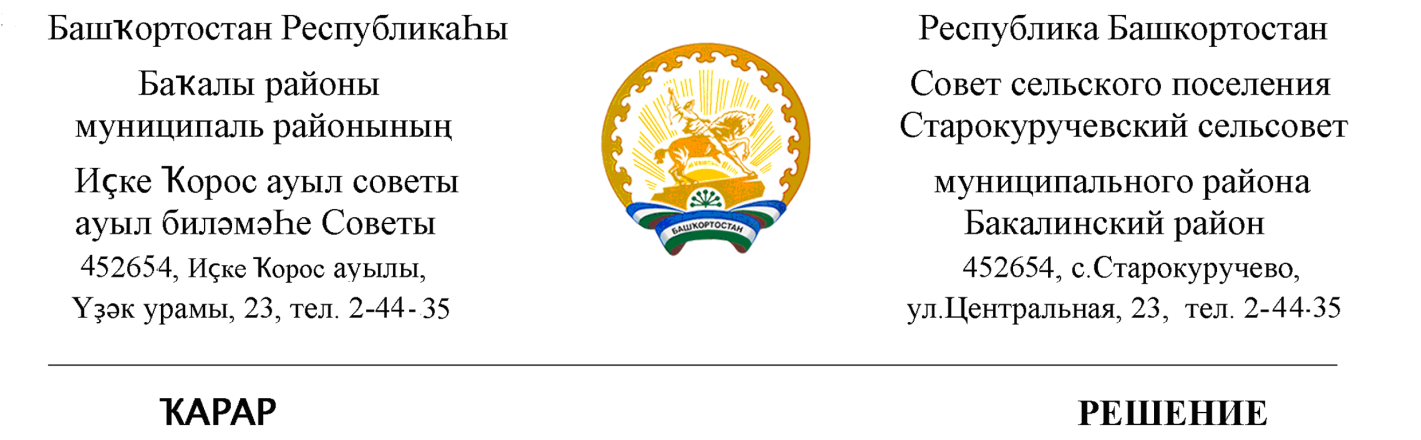        26 февраль 2020 й.                            № 34                                   26 февраля 2020 г.О созыве очередного заседания Совета сельского поселения Старокуручевский сельсовет муниципального района Бакалинский район Республики Башкортостан         Совет сельского поселения  Старокуручевский  сельсовет  муниципального района Бакалинский район Республики  БашкортостанРЕШИЛ:Включить в повестку дня заседания Совета сельского поселения Старокуручевский сельсовет муниципального района Бакалинский район Республики Башкортостан следующие вопросы:1 .Отчет о  деятельности администрации сельского поселения Старокуручевский сельсовет  муниципального района Бакалинский район Республики Башкортостан в 2019 году.2. Отчет о деятельности  Совета  сельского поселения Старокуручевский сельсовет  муниципального района Бакалинский район Республики Башкортостан  в  2019 году.3. Об итогах социально-экономического развития администрации сельского поселения Старокуручевский сельсовет  муниципального района  Бакалинский район Республики Башкортостан за 2019 год4. О  внесении изменений в Решение Совета сельского поселения Старокуручевский сельсовет муниципального района Бакалинский район Республики Башкортостан «О бюджете сельского поселения Старокуручевский сельсовет  муниципального района Бакалинский район Республики Башкортостан на 2019 год и на плановый период 2020 и 2021 годов».5. Об утверждении положения о старостах населенных пунктов   сельского поселения  Старокуручевский сельсовет муниципального района Бакалинский район Республики Башкортостан.Глава сельского поселенияСтарокуручевский сельсовет муниципального районаБакалинский район Республики Башкортостан                                         И.М. Маннапов